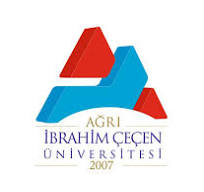 AKADEMİK TAKVİM İŞ AKIŞIDoküman NoAİÇÜİAŞ-001AKADEMİK TAKVİM İŞ AKIŞIYayın Tarihi19/12/2023AKADEMİK TAKVİM İŞ AKIŞIRevizyon NoAKADEMİK TAKVİM İŞ AKIŞIRevizyon TarihiÖğrenci İşleri Daire BaşkanlığıAKADEMİK TAKVİM İŞ AKIŞISayfa No1/1Sorumluİş Akış Adımlarıİlgili DokümanlarÖİDB PersoneliÖİDB Personeli Akademik BirimlerÖİDB PersoneliÖİDB PersoneliÜniversite SenatosuÜniversite SenatosuÖİDB PersoneliBasın Yayın ve Halkla İlişkilerAkademik takvim taslağının hazırlanmasıAkademik takvim taslağı hakkında akademik birimlerden görüş istenmesiAkademik birim görüşleri doğrultusunda taslağın gözden geçirilmesiAkademik takvim taslağının Üniversite Senatosu'na sunulması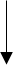 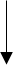 Akademik takvim taslağının Üniversite Senatosu'nda görüşülmesiAkademik Takvimin ilanıAkademik Takvim TaslağıAkademik Takvim TaslağıAkademik Takvim TaslağıSenato Gündem YazısıSenato Kararı, Akademik TakvimAİÇÜ Web Sitesi ÖİDB Web SitesiONAYLAYANONAYLAYANONAYLAYANÖmer YILDIZÖmer YILDIZÖmer YILDIZ